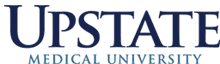 Proteomics & MS Core Facility, WHA Room-4303, 750 E. Adams Street, Syracuse, NY 13210Phone: 315-464-4563	     Email: kakhniad@upstate.edu     Web: www.upstate.edu/proteomics/Sample Submission/Service Request Form CUSTOMER / PAYMENT (Upstate Investigators)Contact Name		                        	  PI Name					Department                                                      Building/room				Phone						  Email					State Account #					 RF Project/Task/Award #					                          											/	/	*Signature of PI		            				  Date*- Samples will be processed when this requisition has an account number and PI signature	REQUESTED LTQ-Orbitrap Based SERVICES*-Full price = (Number of units) x (Unit Price) + (Setup Price)**- Add additional $10.00 per PTM to the full priceSAMPLE DETAILS: see page 2Please notify us of any publications and grants utilizing the results of these services	Office Use OnlyCore Account Detail Code: PROT		 Account Number: 90020800Order Accepted (Date):			 Order Completed (Date):			SAMPLE DETAILSPlease indicate the sample origin/species (human, bovine, mouse, rodent, E.coli, yeast, etc), the accurate (or ~estimated) protein amount in the gel slice/liquid samples (pmol, ug, coomassie or Sypro Ruby stain, etc), the protein concentration in the liquid samples (uM, ug/ul, etc), and MW of target proteins when knownAdditional Sample Infofmation Gel Stain: 		□ Coomassie		□ Sypro Ruby		Is Sample Digested? 	□ No			□ Yes, Enzyme: Liquid Sample Buffer:Sample Comments:Service TypeService CodeNumber of UnitsUnit Price,$Setup Price,$Full Price*,$Trypsin Digestion10015.0035.00MW Determination20050.00--Protein Identification30060.00--Protein Identification301108.00--Protein Identification302180.00--Mapping of Specified PTMs**400   60.00 --Mapping of Specified PTMs**401  108.00--Mapping of Specified PTMs**402180.00--Protein Profiling cICAT, iTRAQ, or SILAC Analysis500200.00--Protein Profiling cICAT, iTRAQ, or SILAC Analysis501150.00--Protein Profiling cICAT, iTRAQ, or SILAC Analysis502350.00--Protein Profiling cICAT, iTRAQ, or SILAC Analysis504650.00--Protein Profiling cICAT, iTRAQ, or SILAC Analysis5081200.00--Protein Profiling       2-D DIGE Analysis600600.00--Protein Profiling       2-D DIGE Analysis601200.00--Protein Profiling       2-D DIGE Analysis602450.00--Protein Profiling       2-D DIGE Analysis603123.0035.00Small MoleculeQuantification70017.00--Small MoleculeQuantification70130.00--Other800Total Cost--------##Sample NameSample OriginProtein Amount ProteinConcentrationMW12345678